HymnJesus, thy blood and righteousnessPiano Sheet MusicGuitar Sheet Music
聖歌耶穌的寶血和公義鋼琴樂譜簡譜吉他樂譜
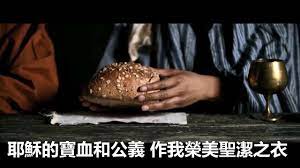 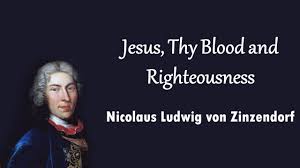 風火網頁 Webpage: https://www.feng-huo.ch/Date:  October 7, 2021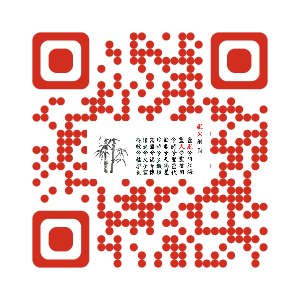 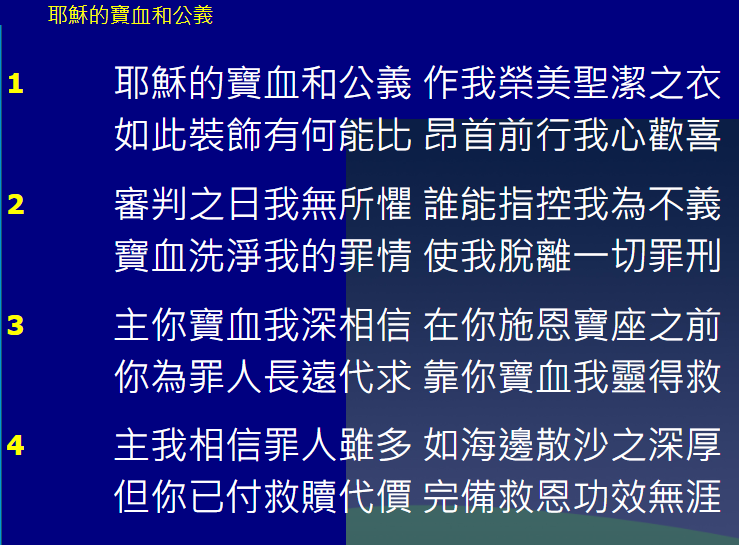 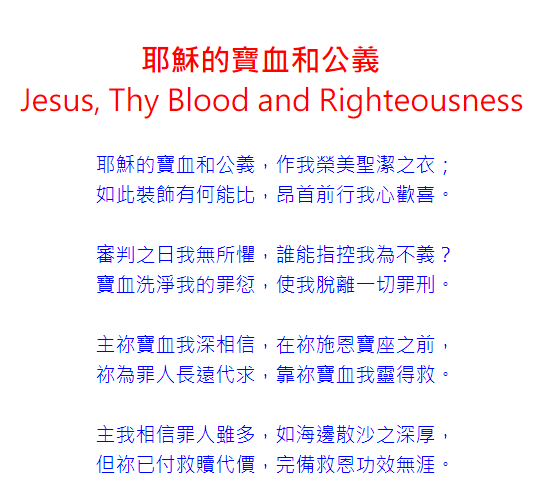 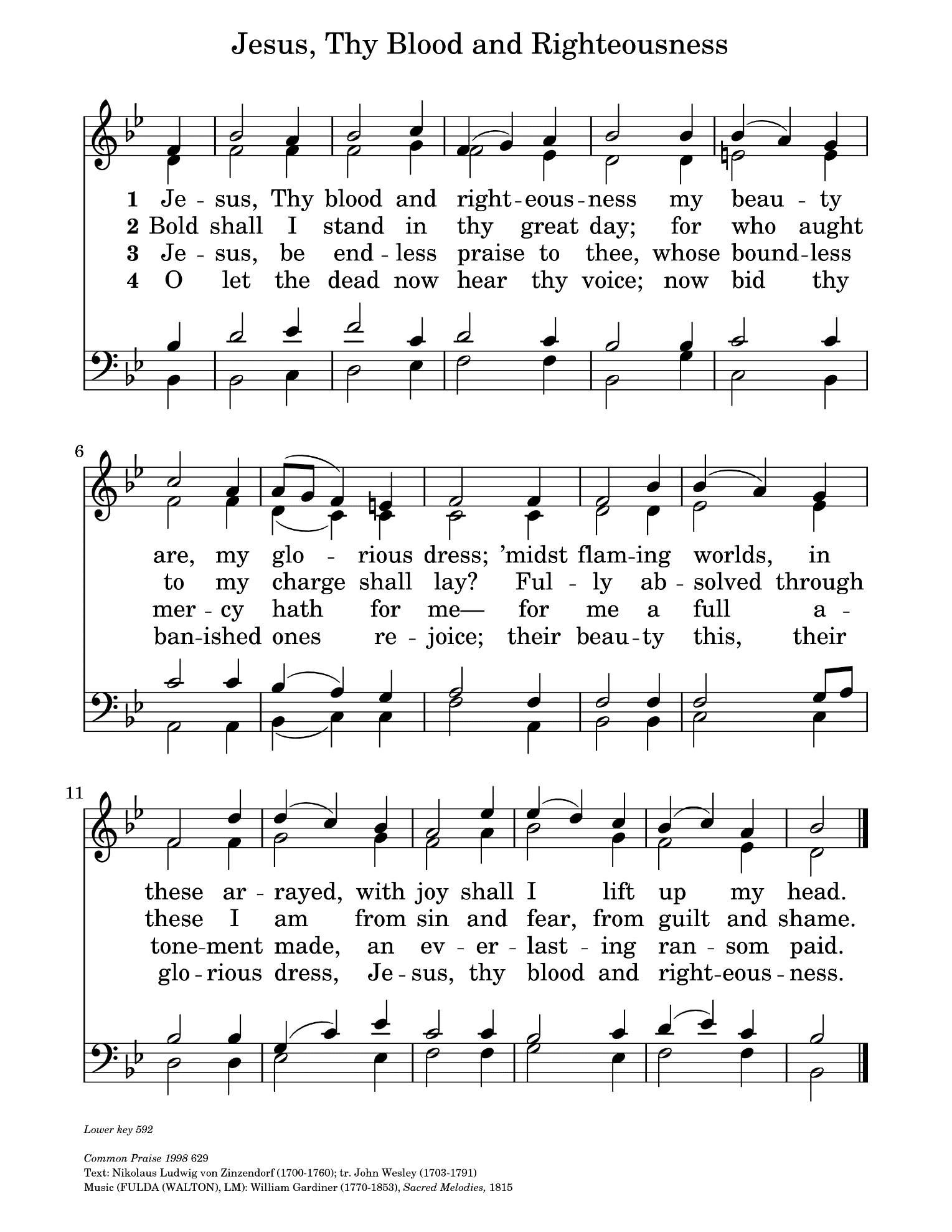 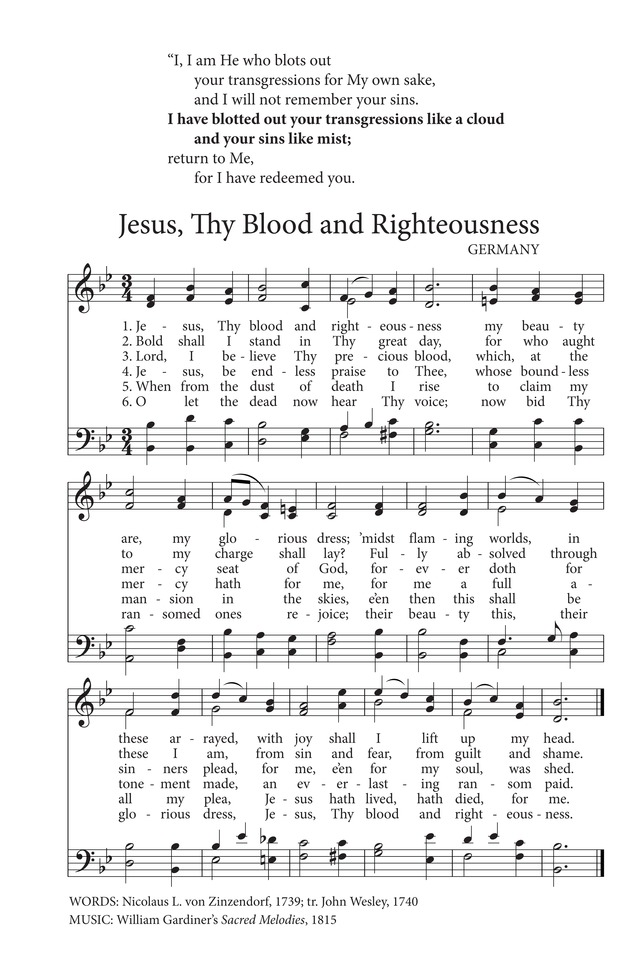 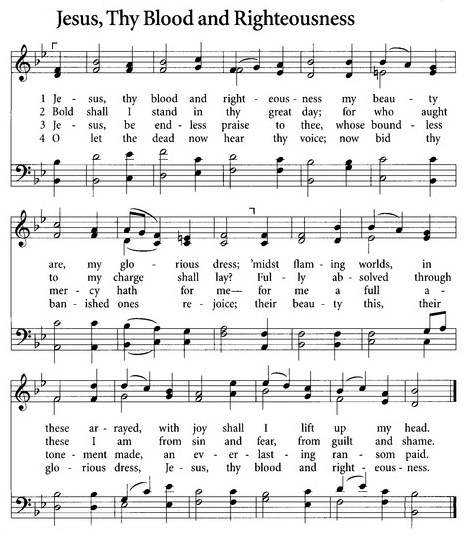 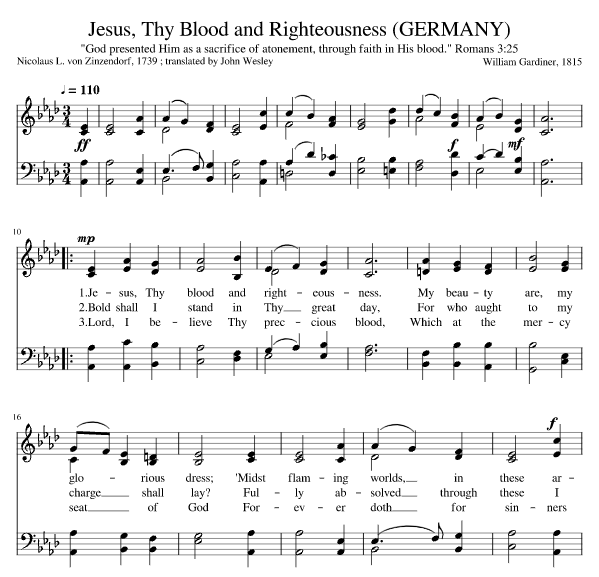 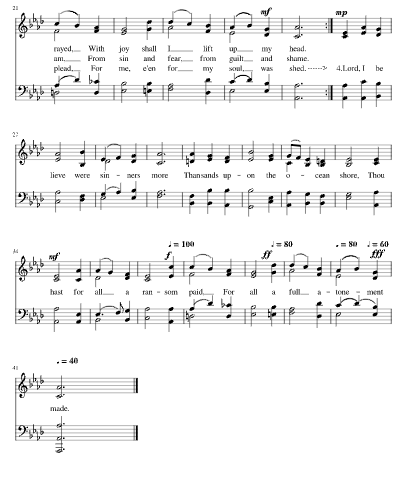 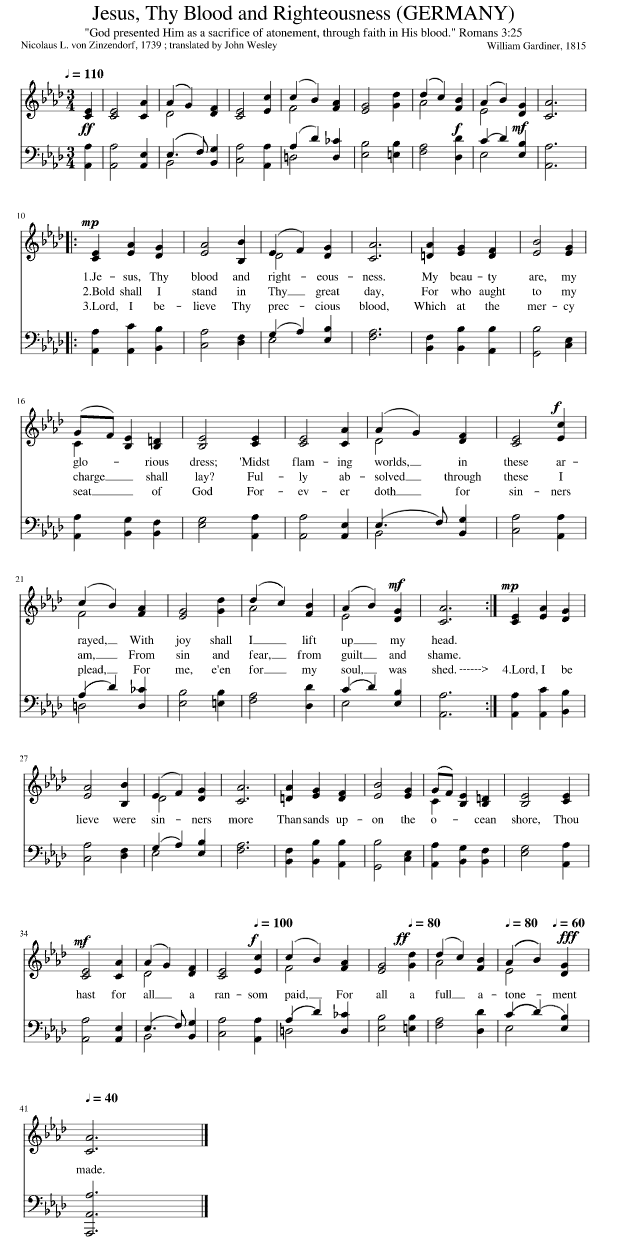 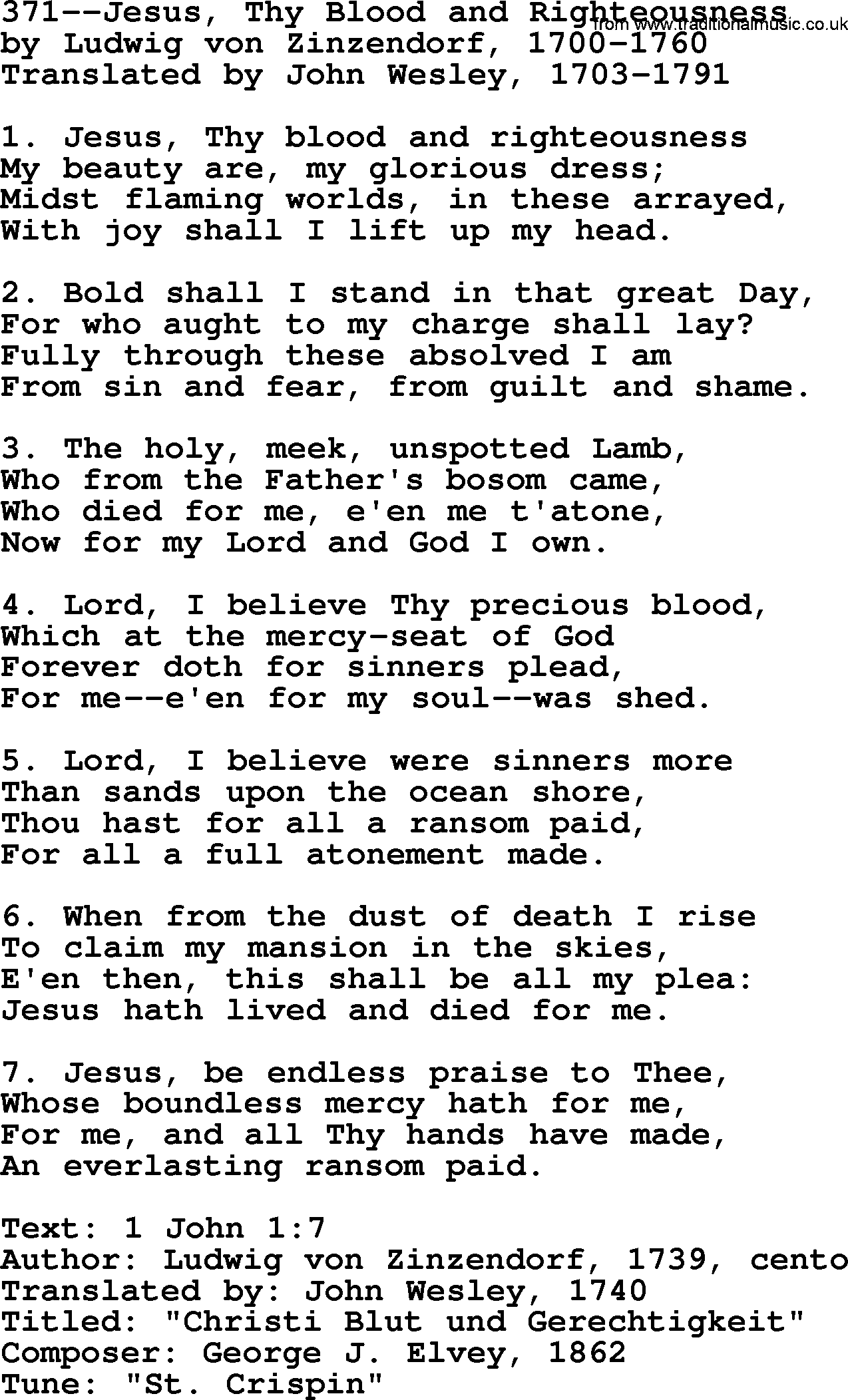 